Администрация муниципального района «Читинский район»ПОСТАНОВЛЕНИЕ27 мая 2015 г.									№ 1269О внесении изменений в постановление администрации муниципального района «Читинский район» от 16 сентября 2014 года «Об утверждении схем размещения рекламных конструкций городского поселения «Атамановское» № 2383Руководствуясь частью 5.8. статьи 19 Федерального закона Российской Федерации от 13 марта 2006 года № 38-ФЗ «О рекламе», Государственным стандартом ГОСТ Р 52044-2003 от 22 апреля 2003 года «Наружная реклама на автомобильных дорогах и территориях городских и сельских поселений. Общие технические требования к средствам наружной рекламы. Правила размещения» № 124-ст, администрация муниципального района «Читинский район»постановляет:1. Внести изменения в схему размещения рекламных конструкций городского поселения «Атамановское» (схема прилагается).2. Опубликовать (обнародовать) настоящее постановление в порядке, установленном для официального опубликования (обнародования) муниципальных правовых актов, и разместить его на официальном сайте администрации муниципального района «Читинский район» в информационно-телекоммуникационной сети «Интернет».Руководитель администрации						А.А. Эпов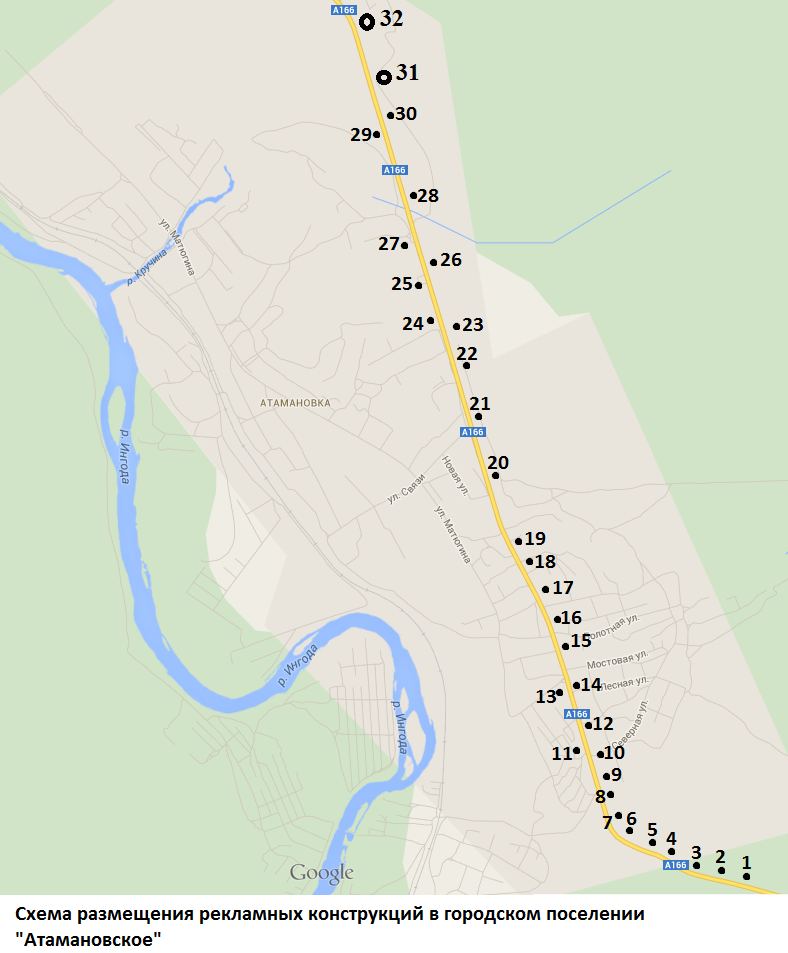 ПримечаниеСхема размещения рекламных конструкций в городском поселении «Атамановское»Номер на схемеАдрес рекламного местаТип конструкции1Границы не уточнены2Границы не уточненыЩитовая конструкция с размером информационного поля 3*63Границы не уточненыЩитовая конструкция с размером информационного поля 3*64Границы не уточненыЩитовая конструкция с размером информационного поля 3*65Границы не уточненыЩитовая конструкция с размером информационного поля 3*66Границы не уточненыЩитовая конструкция с размером информационного поля 3*67Границы не уточненыЩитовая конструкция с размером информационного поля 3*68Границы не уточненыЩитовая конструкция с размером информационного поля 3*69Границы не уточненыЩитовая конструкция с размером информационного поля 3*610Границы не уточненыЩитовая конструкция с размером информационного поля 3*611Границы не уточненыЩитовая конструкция с размером информационного поля 3*612Границы не уточненыЩитовая конструкция с размером информационного поля 3*613Границы не уточненыЩитовая конструкция с размером информационного поля 3*614Границы не уточненыЩитовая конструкция с размером информационного поля 3*615Границы не уточненыЩитовая конструкция с размером информационного поля 3*616Границы не уточненыЩитовая конструкция с размером информационного поля 3*617Границы не уточненыЩитовая конструкция с размером информационного поля 3*618Границы не уточненыЩитовая конструкция с размером информационного поля 3*619Границы не уточненыЩитовая конструкция с размером информационного поля 3*620Границы не уточненыЩитовая конструкция с размером информационного поля 3*621Границы не уточненыЩитовая конструкция с размером информационного поля 3*622Границы не уточненыЩитовая конструкция с размером информационного поля 3*623Границы не уточненыЩитовая конструкция с размером информационного поля 3*624Границы не уточненыЩитовая конструкция с размером информационного поля 3*625Границы не уточненыЩитовая конструкция с размером информационного поля 3*626Границы не уточненыЩитовая конструкция с размером информационного поля 3*627Границы не уточненыЩитовая конструкция с размером информационного поля 3*628Границы не уточненыЩитовая конструкция с размером информационного поля 3*629Границы не уточненыЩитовая конструкция с размером информационного поля 3*630Границы не уточненыЩитовая конструкция с размером информационного поля 3*631Границы не уточненыЩитовая конструкция с размером информационного поля 3*632Границы не уточненыЩитовая конструкция с размером информационного поля 3*6